TASK 1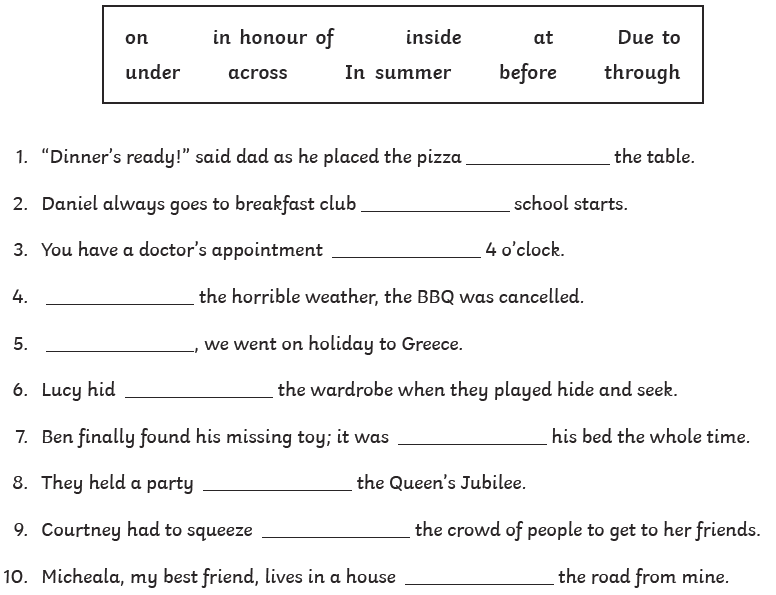  Identify the preposition: 1) The car is in the garage.       2) The chair is behind the table.      3) Peter was walking beside his friend Tom. The prepositions in the sentences below are wrong. Write the correct preposition.4) The cat is sitting under the carpet.  ________________________5) The car drove above the roundabout.  _________________________6) The man fell up the stairs. _______________________________7) The CD is under the CD Player. __________________________8) The ferry sailed below the sea. _______________________TASK 2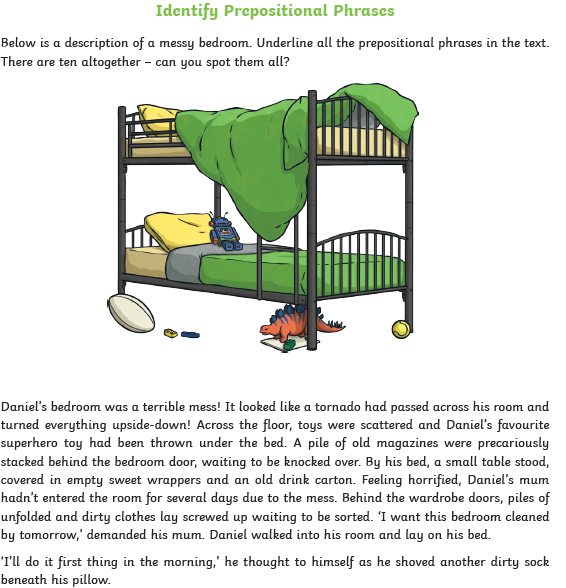 TASK 3Use the template below as a guide and draw a picture of your bedroom/a room in your house. Afterwards, write a paragraph to describe the room which includes prepositional phrases.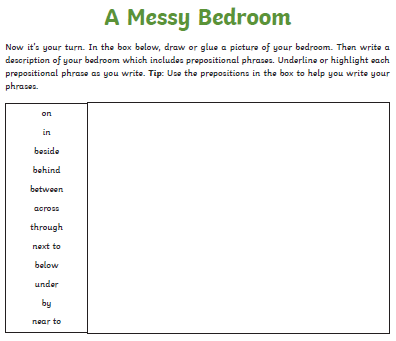 